Klassenarbeit Latein Jg. 7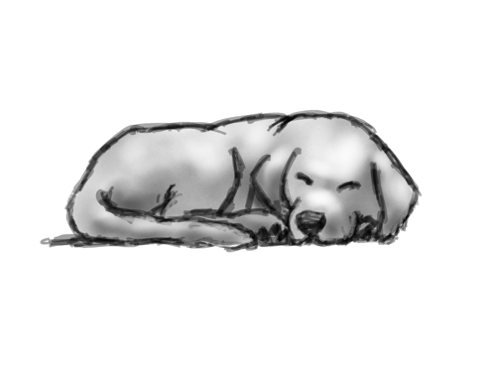 Endlich zurück!Schon lange waren M. Lepidus und seine Familie beruflich unterwegs. Nun ist ihre Rückkehr   in die Stadt angekündigt…. Hilfen: Z. 1 sub sole – in der Sonne   Z. 3 latrat – (er) bellt   Z. 6 crustula (Pl.) – Zuckerplätzchen1. Aufgabe: Lies Zeile 1 und 2 des Textes durch. Betrachte das Bild. Wer müsste in der Zeichnung noch ergänzt werden? (Du kannst zeichnen oder die deutsche Bezeichnung dazuschreiben).  									(2 P.)Gliedere den Text in 2 Sinnabschnitte und gib den Abschnitten jeweils eine Überschrift. Schreibe das Signalwort heraus, das eine Änderung ankündigt. 	(7 P.)Sortiere die folgenden Wörter in die Tabelle ein: ubi – placet – atque – donum –  canis – iacent – subito – equi – servae – sunt – quid – dormit			(6 P.)2. Aufgabe:Übersetze Zeile 3-7 des Textes ins Deutsche. 3. Aufgabe: Durch welche Wörter im obigen Text entsteht der Eindruck der Stille? Schreibe 3 Beispiele heraus. 
Wie wird eine Änderung in der Atmosphäre sprachlich erzeugt? Beachte Wortwahl und Satzbau. Schreibe ebenfalls mind. 3 Beispiele heraus und erkläre. 		(7 P.) Erkläre die Gefühle im letzten Satz. 							(2 P.)Marcia führt Titus nach der Ankunft in der Villa zum Peristyl und Triclinium. Erkläre, worum es sich dabei handelt.  							(4 P.) Erwartungshorizont Bewertung: Punkte für die Aufgaben 1 und 3, separate Note für die Übersetzung, Bewertungsverhältnis 1:1 1. Aufgabe: Lies Zeile 1 und 2 des Textes durch. Betrachte das Bild. Wer müsste in der Zeichnung noch ergänzt werden? (Du kannst zeichnen oder die deutsche Bezeichnung dazuschreiben). Ergänzt werden müssen der Sklave Davus und Titus.      				2 P. Gliedere den Text in 2 Sinnabschnitte und gib den Abschnitten jeweils eine Überschrift. Schreibe das Signalwort heraus, das eine Änderung ankündigt.7 P. Sortiere die folgenden Wörter in die Tabelle ein: ubi – placet – atque – donum-  canis – iacent – subito – equi – servae – sunt – quid - dormit6 P.2. Aufgabe: Übersetze Zeile 3-7 des Textes ins Deutsche. Übersetzungsteil: 45 Wörter  separate Bewertung (1:1) Zuordnung: Fehlerzahl - Note3. Aufgabe: Durch welche Wörter im obigen Text entsteht der Eindruck der Stille? Schreibe 3 Beispiele heraus. 
Wie wird eine Änderung in der Atmosphäre sprachlich erzeugt? Beachte Wortwahl und Satzbau. Schreibe ebenfalls mind. 3 Beispiele heraus und erkläre.Mögliche Lösungen: Stille: sub sole, iacet, sol ardet, tacet, dormit, exspectat  (3 müssen angegeben werden) Änderung der Atmosphäre: z.B. Nach den zweifelnden Fragen des 1. Abschnitts Ubi est amica? Cur non venit? Ankündigung eines Ereignisses durch subito, Verneinung non iam silentium est,  Verben die Lärm und Bewegung ausdrücken: clamor, latrat, apparet, veniunt  … Frage: Quis apparet? Ausrufe (Ecce!, Crustula!)   (3 müssen angegeben werden) ggf. noch Alliterationen: subito non iam silentium, servi et servae… Erläuterung: Am Anfang des Textes (Z. 1-2) ist es sehr ruhig, durch „subito“ wird der Wechsel angekündigt.  7 P. Erkläre die Gefühle im letzten Satz.Titus freut sich, dass Marcia wieder da ist, Placidus freut sich vielleicht auch darüber, aber vor allem über die Süßigkeiten.							2 P. Marcia führt Titus nach der Ankunft in der Villa zum Peristyl und Triclinium. Erkläre, worum es sich dabei handelt.
Peristyl: Säulengang ums Atrium (Innenhof) herum, Triclinium ist das Speisezimmer mit den drei Liegen, auf denen die Römer gegessen haben				4 P. Bewertung der Aufgaben 1 und 3Gesamtpunktzahl: 28 Punkte Zuordnung Punkte – Note:1234567Placidus canis sub sole iacet. Sol ardet. Placidus tacet. Etiam Davus servus dormit. Sed Titus stat et exspectat. Ubi est amica? Cur non venit? Subito non iam silentium est. Placidus latrat. Equi veniunt. Undique clamor est. Quis apparet? Ibi Marcia et M. Lepidus et Domitia matrona veniunt. Nunc servi et servae appropinquant, spectant. Tum Titus salutat: “Salvete, amici!” Etiam Placidus salutat. Ecce! Quid Marcia apportat? Crustula! Titus atque Placidus gaudent. Zeilen und SignalwortÜberschriftSubstantivVerbFragewort oder Konnektor SingularPluralZeilen und SignalwortÜberschrift1-2 (2 P.)Warten vor der Villa (1 P.)3-7 (2 P.), Subito (1 P.)Die Ankunft (1 P.)SubstantivVerbFragewort oder Konnektor Singulardonum, canisplacet, dormitubi, atque, subito, quid?Pluralequi, servaeiacent, suntubi, atque, subito, quid?lateinischer TextModellübersetzung 
mit Alternativen (/) Subito non iam silentium est. Placidus latrat. Plötzlich ist es nicht mehr still. Placidus bellt. Equi veniunt. Undique clamor est.Pferde kommen / Es kommen Pferde. Überall ist/gibt es Geschrei. Quis apparet? Ibi Marcia et M. Lepidus et Domitia matrona veniunt. Wer kommt? Dort kommen Marcia, Marcus Lepidus und die Hausherrin Domitia. Nunc servi et servae appropinquant, spectant. Nun kommen auch die Sklaven und Sklavinnen (herbei), sie schauen (zu, sich um)/sehen zu.  Tum Titus salutat: “Salvete, amici !” Dann grüßt/begrüßt Titus sie: “Seid gegrüßt, Freunde! / Hallo, Freunde!”Etiam Placidus salutat. Ecce! Quid Marcia apportat? Sogar/auch Placidus grüßt. Sieh mal! Was bringt Marcia (da/mit)? Crustula! Titus atque Placidus gaudent. Zuckerplätzchen! Titus und (auch) Placidus freuen sich. 11 - 98,5 - 6,56 - 4,54 - 32,5 - 1,51 - 0ungenügendmangelhaftausreichendbefriedigendgutsehr gut0-66,5 - 1212,5 -1616,5 - 2020,5 - 2424,5 - 28ungenügendmangelhaftausreichendbefriedigendgutsehr gut